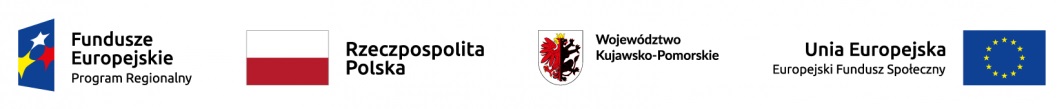 Gmina Czernikowo przystąpiła do projektu „EU-geniusz w naukowym labiryncie” nr RPKP.10.01.02-04-0003/17 współfinansowanego z Europejskiego Funduszu Społecznego w ramach Osi priorytetowej 10. Innowacyjna edukacja, Działania 10.1 Kształcenie ogólne i zawodowe w ramach ZIT, Poddziałania 10.1.2 Kształcenie ogólne w ramach ZIT regionalnego Programu Operacyjnego Województwa Kujawsko-Pomorskiego na lata 2014–2020.Projekt realizowany jest w okresie od 01.03.2018 do 30.09.2020. W gminie Czernikowo projektem „EU-geniusz w naukowym labiryncie” została objęta m.in. Szkoła Podstawowa w Osówce, w której w ramach europejskiego programu uczniowie mogą skorzystać z dodatkowych zajęć:Zajęcia rozwijające kompetencje z matematyki Zajęcia rozwijające kompetencje z Programowania Scratch  Zajęcia rozwijające kompetencje z j. angielskiego Zajęcia rozwijające kompetencje z  robotykiZajęcia dydaktyczno-wyrównawcze z matematyki Zajęcia dydaktyczno-wyrównawcze z biologii Uczestnicy projektu biorą udział także w bezpłatnych wyjazdach do Młyna Wiedzy.W ramach projektu szkoły zostały doposażone w materiały i pomoce dydaktyczne niezbędne do przeprowadzenia zaplanowanych w projekcie atrakcyjnych i innowacyjnych zajęć (m.in. robotyka z wykorzystaniem klocków LEGO).Dokumenty rekrutacyjne :Regulamin rekrutacji.pdfzal. 1 - formularz zgłoszeniowy z deklaracjązal. 2 - oswiadczenie uczestnikazal. 3 - formularz zgloszeniowy z deklaracja dla nauczycielizal. 4 - wzór protokoluzal. 5 - wzór listy zakwalifikowanych do projektuzal. 6 - wzór listy rezerwowej